На основании указаний МЧС России от 26.04.2012 №18-6-3-1878 , ДВРЦ МЧС России от 03.05.2012 №5008-4-4-3 и ГУ МЧС России по Приморскому краю от 14.05.2012 г. №992-2-5,  а также в целях оказания информационного содействия гражданам, желающим стать добровольными пожарными, необходимо разместить контактную информацию об общественной организации «Добровольная пожарная охрана Михайловского муниципального района»  на официальных сайтах муниципальных образований. Контактную информацию об общественной организации «ДПО ММР»  рекомендуется также размещать на информационных стендах (баннерах) в административных зданиях органов власти, органов местного самоуправления, органов социальной защиты, организаций, обслуживающих жилищный фонд (жилищно-эксплуатационные отделы) и иных организаций, осуществляющих массовую работу с населением, предприятий со штатом работников свыше 50 человек. Вместе с тем, необходимо разработать информационные бюллетени, содержащие сведения о порядке вступления в общественную организацию «ДПО ММР», правах, обязанностях, льготах добровольных пожарных и иных вопросах. Данные информационные бюллетени необходимо распространять среди населения обслуживаемой территории.Информацию о проделанной работе прошу Вас направить в ОНД Михайловского района до 30 мая 2012 г.. Контактная информация об общественной организации:Приложение: образец информационного бюллетеня на 1 листе тел: (42346) 2-44-08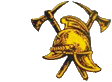 ИНФОРМАЦИЯНа основании требований Федерального закона от 06.05.2011 N 100-ФЗ  "О добровольной пожарной охране" в целях осуществления  профилактики пожаров, спасения людей и имущества при пожарах, проведения аварийно-спасательных работ и оказание первой помощи пострадавшим, в Михайловском муниципальном районе в 2012 году была  создана  общественная организация «Добровольная пожарная охрана Михайловского муниципального района»  Общественная организация «ДПО ММР» для достижения уставных целей организует и обеспечивает создание подразделений добровольной пожарной охраны, регистрацию и подготовку добровольных пожарных, материальное стимулирование участия добровольных пожарных в обеспечении пожарной безопасности. Общественная организация «ДПО ММР» представляет и защищает законные права и интересы добровольных пожарных и иных членов общественных организаций пожарной охраны в отношениях с органами государственной власти, органами местного самоуправления и организациями. Руководящие органы общественной организации «ДПО ММР» формируют и осуществляют свою деятельность в соответствии с законодательством Российской Федерации и уставом.          Порядок вступления в общественную организацию «ДПО ММР» права, обязанности, льготы добровольных пожарных регламентируются Федеральным законом РФ от 06.05.2011 N 100-ФЗ  "О добровольной пожарной охране";Статья 10. Личный состав добровольной пожарной охраны1. Личный состав добровольной пожарной охраны включает в себя работников добровольной пожарной охраны, состоящих на должностях, предусмотренных штатным расписанием, и добровольных пожарных.2. Добровольными пожарными могут быть физические лица, достигшие возраста восемнадцати лет и способные по состоянию здоровья исполнять обязанности, связанные с участием в профилактике и (или) тушении пожаров и проведении аварийно-спасательных работ. Состояние здоровья добровольных пожарных определяется в соответствии с порядком, установленным федеральным органом исполнительной власти, уполномоченным на решение задач в области пожарной безопасности.3. Для личного состава добровольной пожарной охраны учредителем (учредителями) соответствующих общественных объединений пожарной охраны могут быть установлены знаки отличия и форма одежды.Статья 13. Регистрация добровольных пожарных1. Физическое лицо приобретает статус добровольного пожарного с момента обязательной регистрации этого физического лица в реестре добровольных пожарных.2. Федеральный орган исполнительной власти, уполномоченный на решение задач в области пожарной безопасности, определяет порядок формирования и ведения реестра общественных объединений пожарной охраны и сводного реестра добровольных пожарных.Статья 14. Права работников добровольной пожарной охраны и добровольных пожарных1. Работники добровольной пожарной охраны, состоящие на должностях, предусмотренных штатным расписанием, и добровольные пожарные, осуществляющие деятельность в составе добровольной пожарной команды или добровольной пожарной дружины, имеют право на:1) защиту жизни и здоровья при исполнении ими обязанностей, связанных с осуществлением ими деятельности в добровольной пожарной команде или добровольной пожарной дружине;2) возмещение вреда жизни и здоровью, причиненного при исполнении ими обязанностей, связанных с осуществлением ими деятельности в добровольной пожарной команде или добровольной пожарной дружине, в порядке, установленном законодательством Российской Федерации;3) участие самостоятельно или в составе добровольной пожарной команды или добровольной пожарной дружины на законных основаниях в профилактике и (или) тушении пожаров, проведении аварийно-спасательных работ и оказание первой помощи пострадавшим;4) информирование о выявленных нарушениях требований пожарной безопасности органов местного самоуправления и (или) организаций, соответствующих территориальных подразделений Государственной противопожарной службы;5) внесение в органы местного самоуправления и организации предложений по повышению уровня пожарной безопасности на территориях городских и сельских поселений, межселенных территориях и в организациях;6) осуществление при тушении пожаров и проведении аварийно-спасательных работ необходимых действий по обеспечению безопасности людей и спасению имущества в соответствии с законодательством Российской Федерации.2. Работники добровольной пожарной охраны и добровольные пожарные, принимающие непосредственное участие в тушении пожаров, обеспечиваются средствами индивидуальной защиты пожарных и снаряжением пожарных, необходимыми для тушения пожаров, в порядке, установленном федеральным органом исполнительной власти, уполномоченным на решение задач в области пожарной безопасности.Статья 15. Обязанности работников добровольной пожарной охраны и добровольных пожарныхНа работников добровольной пожарной охраны и добровольных пожарных, осуществляющих деятельность в составе добровольной пожарной команды или добровольной пожарной дружины, уставом добровольной пожарной команды или добровольной пожарной дружины либо положением об объектовой добровольной пожарной команде или объектовой добровольной пожарной дружине должны быть возложены следующие обязанности:1) обладать необходимыми пожарно-техническими знаниями в объеме, предусмотренном программой первоначальной и последующей профессиональной подготовки добровольных пожарных;2) во время несения службы (дежурства) в соответствии с графиком дежурства прибывать к месту вызова при получении сообщения о пожаре или о чрезвычайной ситуации, участвовать в тушении пожара и проведении аварийно-спасательных работ и оказывать первую помощь пострадавшим;3) нести службу (дежурство) в соответствии с графиком дежурства, согласованным с руководителем организации по месту работы или учебы добровольного пожарного в случае включения добровольного пожарного в указанный график дежурства в рабочее или учебное время и утвержденным соответственно руководителем добровольной пожарной команды или добровольной пожарной дружины;4) соблюдать установленный порядок несения службы (дежурства) в расположении добровольной пожарной команды или добровольной пожарной дружины, дисциплину и правила охраны труда в пожарной охране;5) содержать в исправном состоянии снаряжение пожарных, пожарный инструмент, средства индивидуальной защиты пожарных и пожарное оборудование;6) выполнять законные распоряжения руководителя добровольной пожарной команды или добровольной пожарной дружины и руководителя тушения пожара.Статья 16. Материальное стимулирование деятельности добровольных пожарных1. Учредитель (учредители) общественного объединения пожарной охраны вправе устанавливать форму и размеры материального стимулирования добровольных пожарных.2. Форма материального стимулирования добровольных пожарных и размеры денежных вознаграждений (премий) добровольным пожарным устанавливаются учредителем (учредителями) общественного объединения пожарной охраны по представлению руководителя добровольной пожарной команды или добровольной пожарной дружины в зависимости от объема средств, предусмотренных на содержание добровольной пожарной команды или добровольной пожарной дружины, и личного вклада добровольных пожарных в результаты деятельности добровольной пожарной команды или добровольной пожарной дружины.3. Органы государственной власти, органы местного самоуправления и организации могут осуществлять материальное стимулирование деятельности добровольных пожарных.Статья 17. Страхование добровольных пожарныхОрганы государственной власти и органы местного самоуправления, привлекающие работников добровольной пожарной охраны и добровольных пожарных к участию в тушении пожаров, проведении аварийно-спасательных работ, спасению людей и имущества при пожарах и оказанию первой помощи пострадавшим, могут в порядке оказания поддержки за счет бюджетных ассигнований, предусмотренных в соответствующем бюджете на содержание указанных органов, осуществлять личное страхование добровольных пожарных территориальных подразделений добровольной пожарной охраны на период исполнения ими обязанностей добровольного пожарного.Статья 18. Компенсации и льготы, предусмотренные добровольным пожарным1. Добровольные пожарные по месту работы или учебы освобождаются от работы или учебы без сохранения заработной платы (для работающих граждан), но с сохранением за ними места работы или учебы, должности на время участия в тушении пожаров или несения ими службы (дежурства) в расположении добровольной пожарной команды или добровольной пожарной дружины либо прохождения ими профессиональной подготовки, если их участие в тушении пожаров или несении службы (дежурства) либо профессиональная подготовка осуществляется в рабочее или учебное время с согласия руководителя организации по месту работы или учебы добровольного пожарного.2. Добровольные пожарные команды и добровольные пожарные дружины, которые привлекли добровольных пожарных в рабочее или учебное время к участию в тушении пожаров или несению службы (дежурства) либо прохождению профессиональной подготовки, выплачивают за счет средств, предусмотренных на содержание подразделения добровольной пожарной охраны, добровольным пожарным за время отсутствия по месту работы или учебы компенсацию в размере и порядке, которые определены соответствующими общественными объединениями пожарной охраны.3. Добровольным пожарным территориальных и объектовых подразделений добровольной пожарной охраны за счет средств, предусмотренных на содержание указанных подразделений, выплачиваются компенсации, предусмотренные гражданско-правовым договором на выполнение работ по участию в профилактике и (или) тушении пожаров и проведении аварийно-спасательных работ.4. Привлечение граждан к исполнению обязанностей добровольных пожарных сверх 48-часовой продолжительности еженедельного времени несения службы (дежурства) в подразделении добровольной пожарной охраны допускается с их согласия с выплатой компенсации в денежной форме. При невозможности предоставления указанной компенсации время исполнения гражданами обязанностей добровольных пожарных сверх 48-часовой продолжительности еженедельного времени несения службы (дежурства) в подразделении добровольной пожарной охраны суммируется и предоставляется добровольным пожарным по согласованию с ними в виде дополнительного времени отдыха.5. Размер и порядок выплаты компенсации за привлечение добровольных пожарных к несению службы (дежурства) сверх 48-часовой продолжительности еженедельного времени несения службы (дежурства), возмещения расходов, связанных с оплатой проезда от места жительства, работы или учебы до места прохождения профессиональной подготовки и обратно, и командировочных расходов, связанных с прохождением профессиональной подготовки, определяются учредительными документами территориальных подразделений добровольной пожарной охраны или распорядительными документами собственника имущества организации (для объектовых подразделений добровольной пожарной охраны) и указываются в гражданско-правовом договоре на выполнение работ по участию в профилактике и (или) тушении пожаров и проведении аварийно-спасательных работ.6. Добровольные пожарные, сведения о которых содержатся в сводном реестре добровольных пожарных три и более года, имеют право на поступление вне конкурса при условии успешного прохождения вступительных испытаний в пожарно-технические образовательные учреждения.7. Добровольным пожарным территориальных подразделений добровольной пожарной охраны по месту работы предоставляется ежегодный дополнительный отпуск без сохранения заработной платы продолжительностью до десяти календарных дней.Статья 19. Социальная защита членов семей работников добровольной пожарной охраны и добровольных пожарныхОрганы государственной власти и органы местного самоуправления за счет средств соответствующих бюджетов устанавливают гарантии правовой и социальной защиты членов семей работников добровольной пожарной охраны и добровольных пожарных, в том числе в случае гибели работника добровольной пожарной охраны или добровольного пожарного в период исполнения им обязанностей добровольного пожарного.Статья 20. Несение службы работниками добровольной пожарной охраны и добровольными пожарными1. Работники добровольной пожарной охраны, состоящие на должностях, предусмотренных штатным расписанием, и добровольные пожарные допускаются к самостоятельной работе по тушению пожаров при наличии у них документа о прохождении обучения по программе первоначальной профессиональной подготовки.2. Режим несения службы (дежурства) работниками добровольной пожарной охраны и режим их отдыха устанавливаются трудовым законодательством.3. Режим несения службы (дежурства) добровольными пожарными устанавливается учредителем (учредителями) общественного объединения пожарной охраны по согласованию с территориальным органом федерального органа исполнительной власти, уполномоченного на решение задач в области пожарной безопасности.Статья 21. Подготовка работников добровольной пожарной охраны и добровольных пожарных1. Не имеющие специального профессионального образования в области пожарной безопасности работники добровольной пожарной охраны и добровольные пожарные в обязательном порядке проходят обучение по программам первоначальной и последующей профессиональной подготовки добровольных пожарных, разработанным и утвержденным федеральным органом исполнительной власти, уполномоченным на решение задач в области пожарной безопасности.2. Первоначальная и последующая профессиональная подготовка работников добровольной пожарной охраны и добровольных пожарных осуществляется в подразделениях добровольной пожарной охраны в порядке, установленном руководителем соответствующего подразделения, с учетом особенностей охраняемых объектов и территорий городских и сельских поселений и межселенных территорий или на базе учебных центров (пунктов) Государственной противопожарной службы, пожарно-технических образовательных учреждений, а также других организаций, имеющих лицензию на обучение.3. Физические лица, входящие в состав органов территориального общественного самоуправления, либо физические лица, входящие в состав органов общественной самодеятельности, созданных физическими лицами по месту их жительства, работы или учебы в целях решения различных социальных проблем в области пожарной безопасности, проходят первоначальную и последующую профессиональную подготовку в объеме, предусмотренном для добровольных пожарных, на добровольной основе в общественных организациях пожарной охраны.             Для вступления в состав участников общественной организации «Добровольная пожарная охрана Михайловского муниципального района» в качестве добровольного пожарного  всем желающим необходимо подать заявление по установленной форме №1 и №2 председателю общественной организации «ДПО ММР» по адресу: с.Михайловка ул.Заводская, 2 «А» , тел: 2-44-08ЗАЯВЛЕНИЕ   В соответствии с Федеральным законом от 06.05.2011 N 100-ФЗ  "О добровольной пожарной охране",  прошу Вас  принять меня в состав участников общественной организации «Добровольная пожарная охрана Михайловского муниципального района» в качестве добровольного пожарного  для выполнения уставных задач организации по профилактике и тушению пожаров на территории Михайловского муниципального района.«___» ________________ 2012 г.                              _____________________(форма №2)Начальнику Главного управленияМЧС России по Приморскому краюЗаявлениео согласии на обработку персональных данныхВ целях ведения сводного реестра добровольных пожарных и привлеченияменя к участию в предупреждении и (или) тушении пожаров и проведенииаварийно-спасательных работЯ _____________________________________________________________________           (Ф.И.О. гражданина)предоставляю МЧС России, территориальным органам МЧС России и организациям МЧС России бессрочное право на обработку моих персональныхданных, содержащихся в заявлении о регистрации в сводном реестре добровольных пожарных, включая их сбор, систематизацию, накопление,хранение на бумажном и электронном носителях, уточнение (обновление, изменение), использование, передачу по запросу правоохранительных органов и  иных органов государственной власти и органов местного самоуправления.Наименование основного документа, удостоверяющего личностьгражданина Российской Федерации ______________________________,серия ______, номер ______________, дата выдачи ____________ 20__ г.,наименование органа, выдавшего документ ____________________________________________________________ ____________________________________________(подпись гражданина) (фамилия и инициалы)"__" ________________ 20__ г.Обязательное Приложение к заявлению (форма №2)Сведения о добровольном пожарнома) дата, место рождения;______________________________________________________________________________________________________________________________________б) адрес места постоянного или временного проживания;_____________________________________________________________________________________________в) серия и номер паспорта гражданина Российской Федерации, сведения одате выдачи указанного документа и выдавшем документ органе;______________________________________________________________________________________г) контактная информация (телефон) для связи с добровольным пожарным;______________________________________________________________________________д) сведения об имеющемся образовании в области пожарной безопасности________Контактная информация об общественной организации:Председатель правления ОО «ДПО ММР»                                                 Ю.А. ЛитвиненкоТел: 89242603849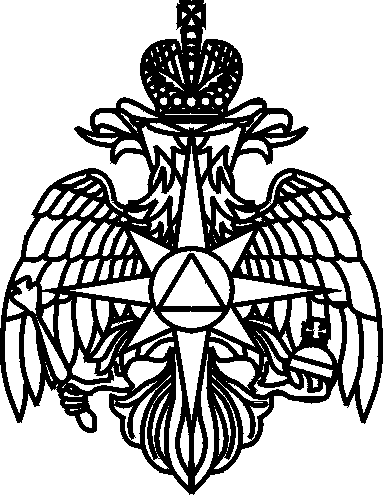 МЧС РОССИИГЛАВНОЕ УПРАВЛЕНИЕ   МИНИСТЕРСТВА РОССИЙСКОЙ ФЕДЕРАЦИИ ПО ДЕЛАМ ГРАЖДАНСКОЙ ОБОРОНЫ,                         ЧРЕЗВЫЧАЙНЫМ СИТУАЦИЯМ  И ЛИКВИДАЦИИ ПОСЛЕДСТВИЙ СТИХИЙНЫХ БЕДСТВИЙ ПО ПРИМОРСКОМУ КРАЮОТДЕЛ НАДЗОРНОЙ ДЕЯТЕЛЬНОСТИ МИХАЙЛОВСКОГО МУНИЦИПАЛЬНОГО РАЙОНАул. Заводская, 2 «А»,  с.Михайловка,  692651тел: (42346) 24-4-08, факс: 23-5-48, E-mail: 24ogpn@mail.primorye.ru 16.05.2012   № __127__на № _________ от ____________Главе Михайловского муниципального района _________________________Главам городского и сельских поселений Михайловского муниципального района Об информационном содействииНаименование организацииОбщественная организация «Добровольная пожарная охрана Михайловского муниципального района»ИНН2520999008ОГРН1122500000480Адрес692651 Приморский край с.Михайловка  ул. Заводская  2 «А»Председатель правления Литвиненко Юрий Андреевичтелефон89242603849,        8(42346) 24408Начальник ОНД Михайловского муниципального  района                                                    полковник вн. службы                                   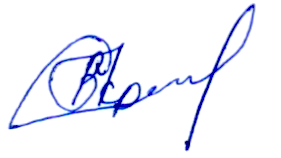 Кравцов В.Л.Общественная организация «Добровольная пожарная охрана Михайловского муниципального района»ОО «ДПО ММР» 692651 Приморский край с.Михайловка, ул. Заводская  2 «А» тел: 89242603849,    8(42346) 24408(форма №1)Председателю общественной организации«Добровольная пожарная охрана Михайловского муниципального района»от добровольного пожарного ______________________________Ф.И.О.______________________________Наименование организацииОбщественная организация «Добровольная пожарная охрана Михайловского муниципального района»ИНН2520999008ОГРН1122500000480Адрес692651 Приморский край с.Михайловка  ул. Заводская  2 «А»Председатель правления Литвиненко Юрий Андреевичтелефон89242603849,        8(42346) 24408